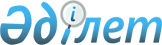 О внесении изменений и дополнения в Регламент Сената Парламента Республики КазахстанПостановление Сената Парламента Республики Казахстан от 24 марта 2016 года № 980-V СП      В соответствии с пунктом 2 статьи 14 Конституционного закона Республики Казахстан «О Парламенте Республики Казахстан и статусе его депутатов», пунктами 1 и 175 Регламента Сената Сенат Парламента Республики Казахстан ПОСТАНОВЛЯЕТ:

      Внести следующие изменения и дополнение в Регламент Сената Парламента Республики Казахстан:



      1. В пункте 46: 



      абзац первый исключить;



      в абзаце втором слово «Инициатор» заменить словами «46. Инициатор».



      2. Абзац четвертый пункта 102 изложить в следующей редакции: 

      «по предложению постоянных комитетов Сената образует группы по сотрудничеству с парламентами (палатами парламентов) других государств и международными парламентскими организациями, а также включает (делегирует) депутатов Сената в состав международных, межгосударственных парламентских организаций и органов, вносит изменения в их состав;».



      3. Пункт 165 дополнить абзацем шестнадцатым следующего содержания: 

      «согласовывает Концептуальный план законотворческой работы;».



      4. В пункте 173-2 слова «, а также образовывать группы по сотрудничеству» исключить.       Председатель Сената

      Парламента Республики Казахстан            К. Токаев
					© 2012. РГП на ПХВ «Институт законодательства и правовой информации Республики Казахстан» Министерства юстиции Республики Казахстан
				